Ф.И.  _____________________________________класс __________________                     ИСТОРИЧЕСКИЕ СВЕДЕНИЯ О САКАХ 1урок На территории современного Казахстана жили кочевые племена _________Источники о саках делятся  на Сведения о саках встречаются в источниках Античные авторы о саках                                                               ГЕРОДОТ 2 урок 484-425 ГГ.ДО Н.Э.ДРЕВНЕГРЕЧЕСКИЙ ИСТОРИК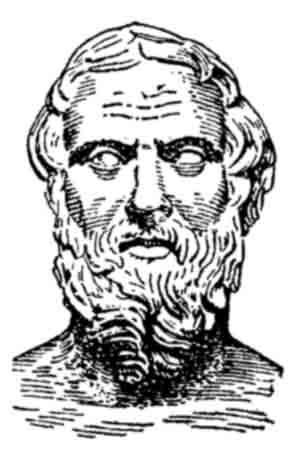 АВТОР ТРУДА «ИСТОРИЯ»СВЕДЕНИЯ О ГРЕКОПЕРСИДСКИХ ВОИНАХ, САКСКИХ ПЛЕМЕНАХРимский оратор Цицерон назвал Геродота «ОТЦОМ ИСТОРИИ »Труды Геродота считаются бесценными источниками по истории , культуре древних народов Геродот и другие греческие авторы писали о различных сакских племенах. Это ______________________, __________,_____________, _____________________. Так описывали саков «К врагам беспощадны ,к друзьям верны»Ктесий писал_________________________________________________________________________________________________________________________________________________________Геродот называл саков «_____________________________»Прочитай ,как описывает саков Геродот( стр. 70) 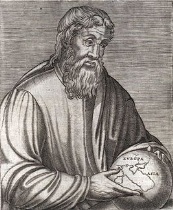 Страбон      ок. 64г.до н.э.- ок 24 г.до н.э.Древнегреческий историк и географ Автор труда «География»Много сведений в труде о древних народах и племенах Кавказа и Центральной Азии Большинство скифов проживает в районе _____________________________, называют ______На восток проживают ____________________В войне  против  ---------------- массагеты доказали свое мужествоПрочитай,  как Страбон описывает саков (стр 71)3 урок стр72-73  Прочитай материал . Рассмотри карту Источники : указы ДарияI,Ксеркса, письмена Накш-и-Рустема, Бехистунская надпись. «туры с быстрыми конями»__________________________________3.Расселение  (места проживания ) сакских племенСаки –тиграхауда (остроконечные шапки) _______________________Саки – парадарай____________________________________________Саки – хаумаварга –готовили напиток хаома (греки их называли массагетами, даями)__________________________________________Археологическая находка «Золотой человек» стр.74-75, 76-77На территории современного Казахстана в результате раскопок  _________ обнаружены уникальные находки.воин-________________________________________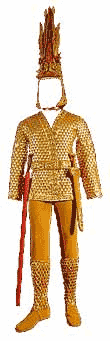 памятник относится _________________________ в кургане обнаружено ___________________________СРЕДИ НИХУчаствовал в раскопках Иссыкского кургана археолог Акишев К.А. Задание 1Что мы можем узнать о жизни саков ,изучая находку «Золотой человек»? Составьте рассказ из 5-6 предложений ._____________________________________________________________________________________________________________________________________________________________________________________________________________________________________________________________________________________________________________________________________________________________________________________________________________________________________________________________________________________Задание2 Приведите три аргумента в пользу  следующего утверждения «Открытие археологического памятника «Золотого человека» является важнейшим событием в истории археологической науки Казахстана»_______________________________________________________________________________________________________________________________________________________________________________________________________________________________________________________________________________________________________________________________________________Звериный  стиль ______________________________________________________________________________________________________________________Задание 1Почему саки использовали образы зверей для украшения изделий ?_________________________________________________________________________________________________________________________________________________________________________________________________________Задание 2 . Заполни  . продолжи предложение .  Мировоззрение саков формировалось в результате ____________________________________________. Происхождение рода или племени связывали с определенным ______________________. Саки верили  _______________________________________________________________________________________________________________________________________________________________________________________________________________Задание 3Составьте кластер «Удивительный головной убор»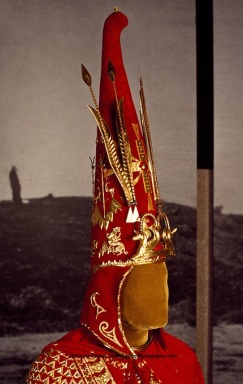 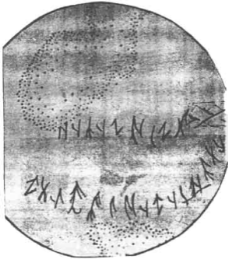 Серебряная чаша найденная в Иссыкском кургане. ------------------------------------------------------------------------------------------------------------------------------------------------------------________________________________________________________________________________________________123456789.Что общего в  описании саков у Геродота и Страбона стр .70-71 123456789.